TALASALITAANBilang pakikiisa sa pagdiriwang ng Buwan ng Wika ng Panitikan“Hindi Nakakailang: Mga Mabababang Mitolohikal na Nilalang ng Korea at Pilipinas” PH 400, Unibersidad ng Pilipinas, Diliman, Lungsod Quezon25 Abril 2018, 1:00-4:00 nhP R O G R A M A12:30-1:00	 Rehistrasyon1:00-1:20      	 Pagbubukas ng Programa                          	 Pambansang  Awit			Pambungad na Pananalita	Dr. Maria Bernadette L. Abrera						Dekana, CSSPMensahe			Dr. Rommel B. Rodriguez						Direktor, SWF-UP Diliman1:20-1:50  	Tagapagsalita 1			Prop. Jong-Dae KimWhat is Korean Dokkaebi 	College of Humanities(Goblin)? 			Chung-Ang University1:50-2:00	Rampahan 1 ng mga Cosplayer ng Mabababang Nilalang2:00- 2:30	Tagapagsalita 2			Prop. Melecio Fabros III 						PanguloAliguyon-UP Folklorists2:30-2:40	Rampahan 2 ng mga Cosplayer ng Mabababang Nilalang2:40-2:50 	Reaktor 			Prop.  Felipe P. Jocano, Jr.						Departamento ng Antropolohiya						CSSP, UPD2:50-3:45  	Malayang Talakayan		3:45-4:00	Pagtatapos ng Programa		Pag-anunsiyo ng mga Nagwagi sa Rampa		Pagkakaloob ng Sertipiko		UP Naming MahalProp. Ronel LaranjoEmsi at TagapagpadaloyTALASALITAANBilang pakikiisa sa pagdiriwang ng Buwan ng Wika ng Panitikan“Hindi Nakakailang: Mga Mabababang Mitolohikal na Nilalang ng Korea at Pilipinas” PH 400, Unibersidad ng Pilipinas, Diliman, Lungsod Quezon25 Abril 2018, 1:00-4:00 nhP R O G R A M A12:30-1:00	 Rehistrasyon1:00-1:20      	 Pagbubukas ng Programa                          	 Pambansang  Awit			Pambungad na Pananalita	Dr. Maria Bernadette L. Abrera						Dekana, CSSPMensahe			Dr. Rommel B. Rodriguez						Direktor, SWF-UP Diliman1:20-1:50  	Tagapagsalita 1			Prop. Jong-Dae KimWhat is Korean Dokkaebi 	College of Humanities(Goblin)? 			Chung-Ang University1:50-2:00	Rampahan 1 ng mga Cosplayer ng Mabababang Nilalang2:00- 2:30	Tagapagsalita 2			Prop. Melecio Fabros III 						PanguloAliguyon-UP Folklorists2:30-2:40	Rampahan 2 ng mga Cosplayer ng Mabababang Nilalang2:40-2:50 	Reaktor 			Prop.  Felipe P. Jocano, Jr.						Departamento ng Antropolohiya						CSSP, UPD2:50-3:45  	Malayang Talakayan		3:45-4:00	Pagtatapos ng Programa		Pag-anunsiyo ng mga Nagwagi sa Rampa		Pagkakaloob ng Sertipiko		UP Naming MahalProp. Ronel LaranjoEmsi at Tagapagpadaloy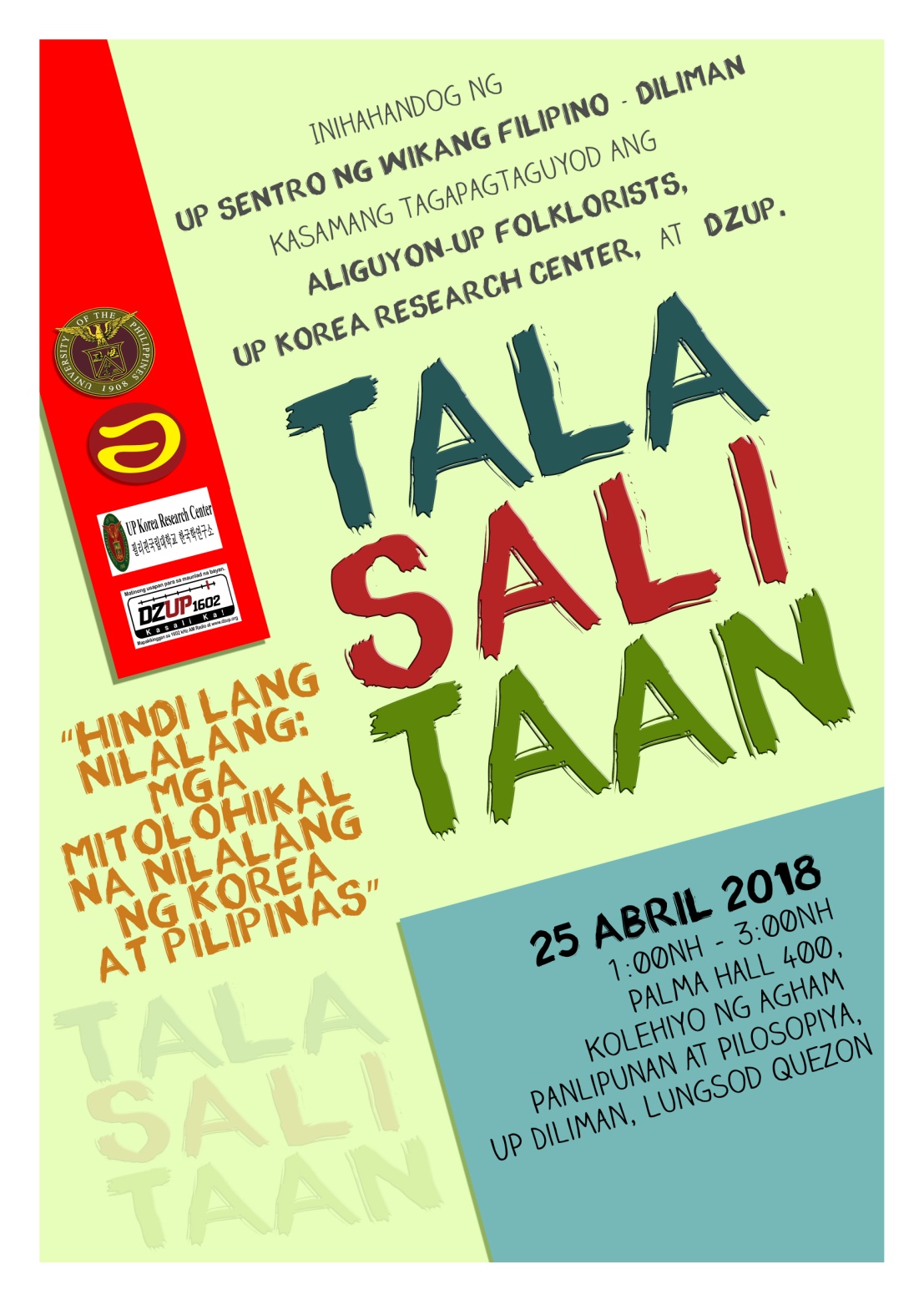 